Name: _______________________________Spiral 2 Review Algebra II HonorSolving Linear Equations and InequalitiesSolving Linear Equations and InequalitiesSolve the equation written below. Solve the inequality given below.  Show all work, then graph its solution. SlopeSlopeFind the slope between the two points given below.(5, 16) & (6, -4)Find the value of k such that the slope between the two points is . (6, 3) & (-5, k)Graphing Linear EquationsGraphing Linear EquationsSketch a graph of the line given below. Note all important features.  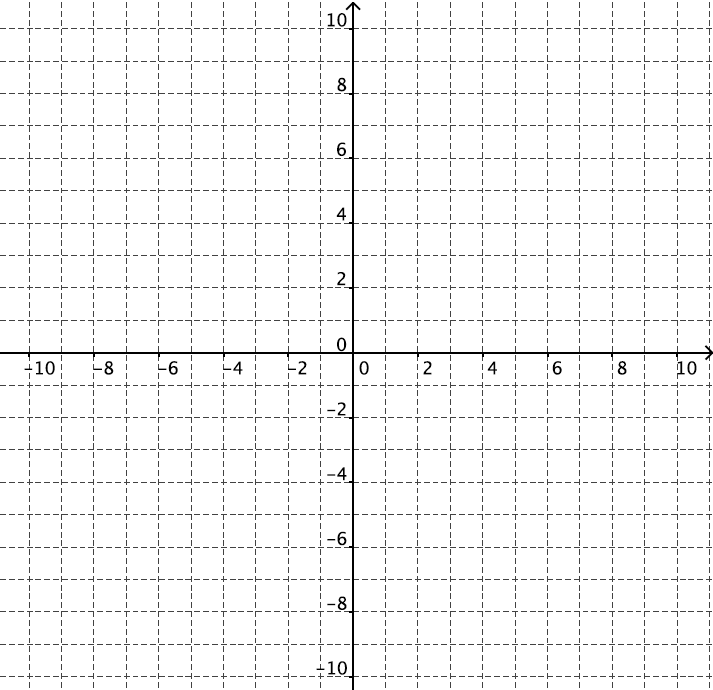 Sketch a graph of the line given below. Note all important features.  Write an equation for a line that passes through (2, 5) and (8,-3).  Sketch a graph of the line given below. Note all important features.